Специальность 23.02.03  Техническое обслуживание и ремонт автомобильного транспортаКурс 2, группа ТМ 189-1Дисциплина  Инженерная графикаПреподаватель  Музафарова А.А.Тема. Изображения: виды, разрезы и сечения на чертежахПрактическое занятие «Выполнение сечений на чертежах»Содержание учебного материалаВиды: назначение, классификация, расположение и обозначение основных, местных и дополнительных видов.Разрезы: горизонтальный, вертикальный (фронтальные и профильные) и наклонный. Сложные разрезы (ступенчатые и ломаные). Назначение, расположение и обозначение. Местные разрезы. Соединение половины вида с половиной разреза.Назначение сечений. Сечения вынесенные и наложенные. Расположение сечений. Обозначения и надписи. Графическое обозначение материалов в сечениях и разрезах.Содержание практического занятия: «Выполнение сечений на чертежах»1. Прочитать и изучить вышеизложенный текст  для выполнения графического задания;2. Письменно в тетрадях ответить на вопросы:3. Выполнить упражнения: 52; 53; 54. (на компьютере или от руки в рабочей тетради). Содержание задания читаем в тексте упражнения Результат выслать до 26.03  в форме четких картинок без копирования друг у друга(компьютерная графика и имеет преимущество в получении дополнительных балов).ПримечаниеРешения сдать в электронном виде до  26 .03 на электронную почту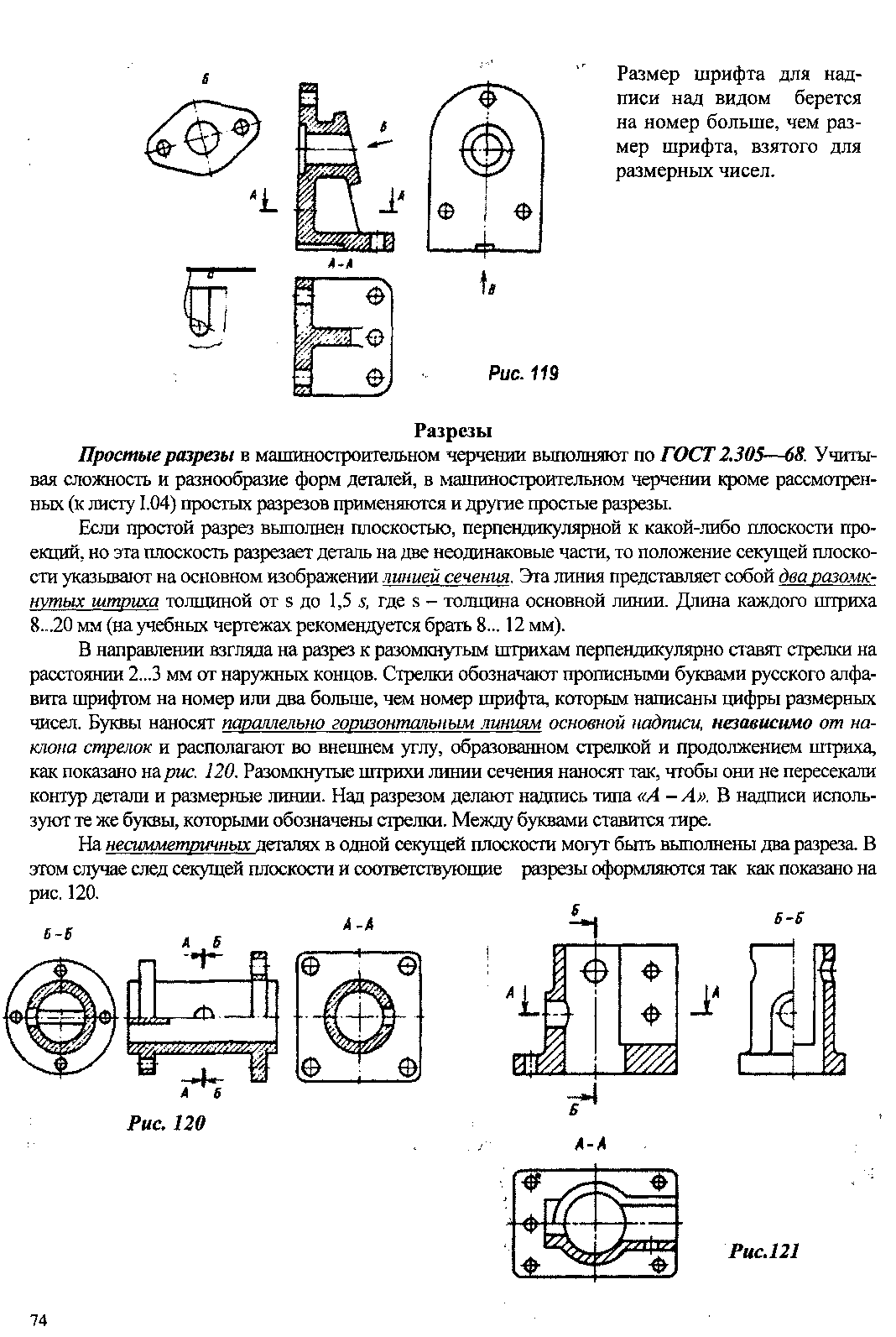 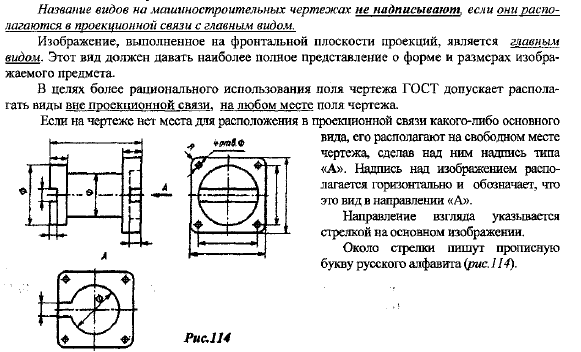 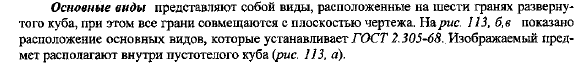 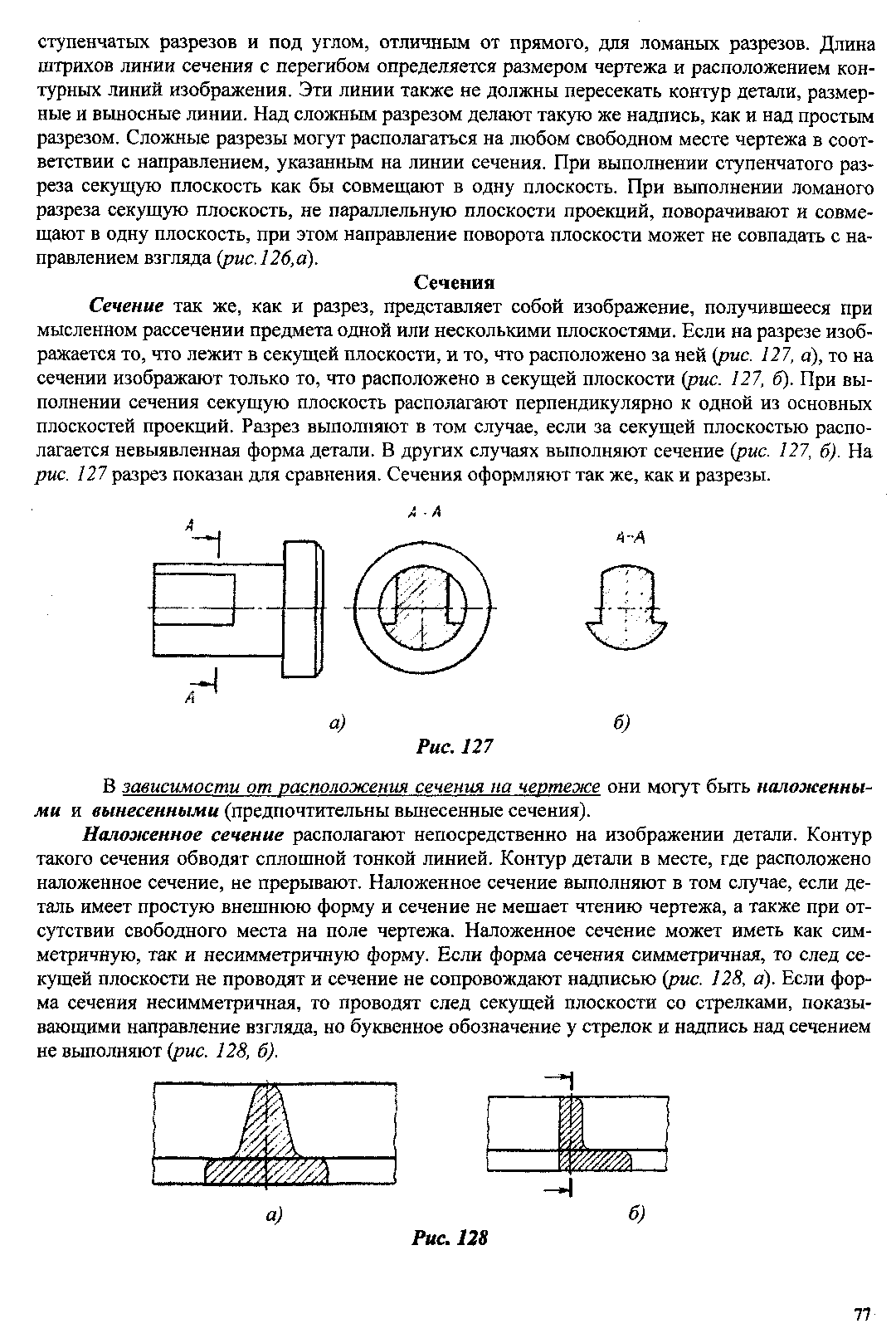 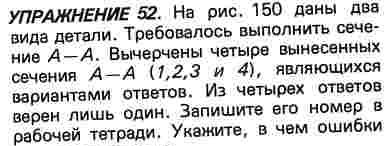 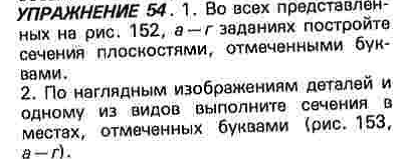 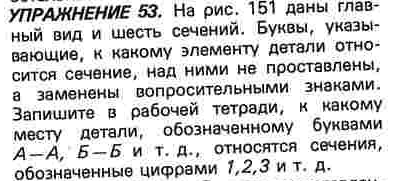 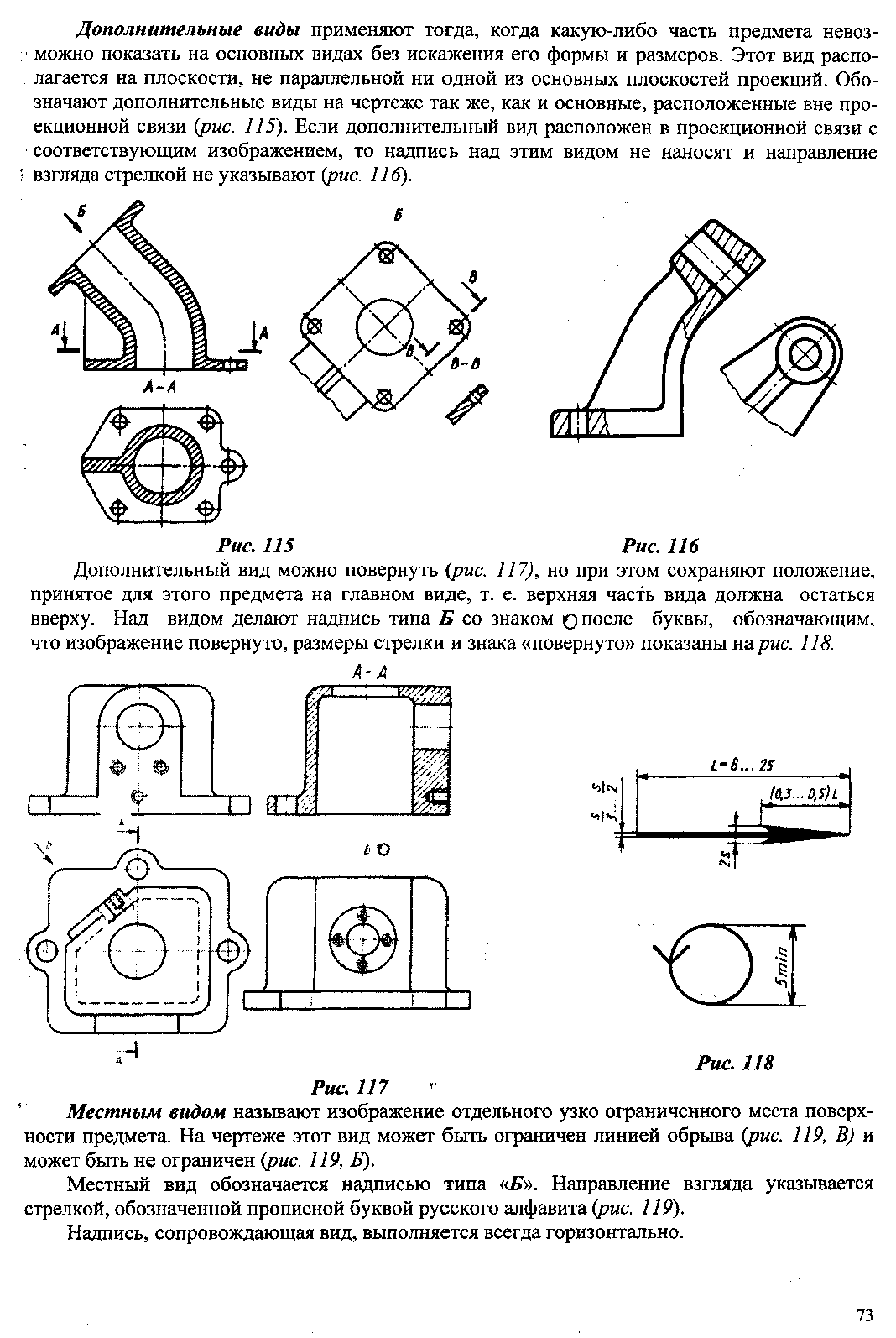 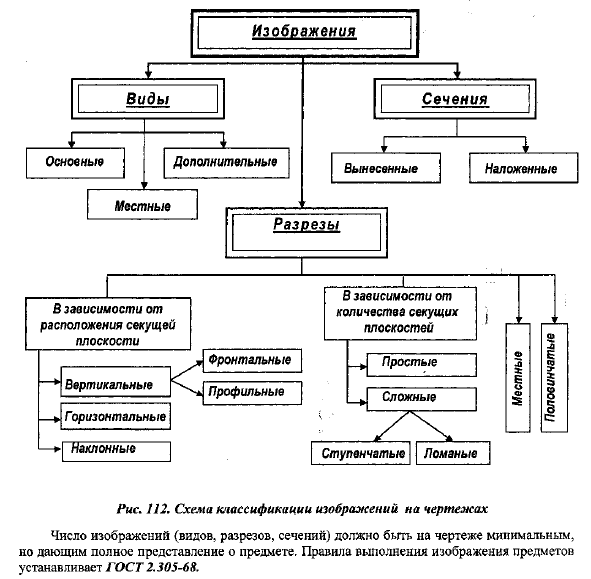 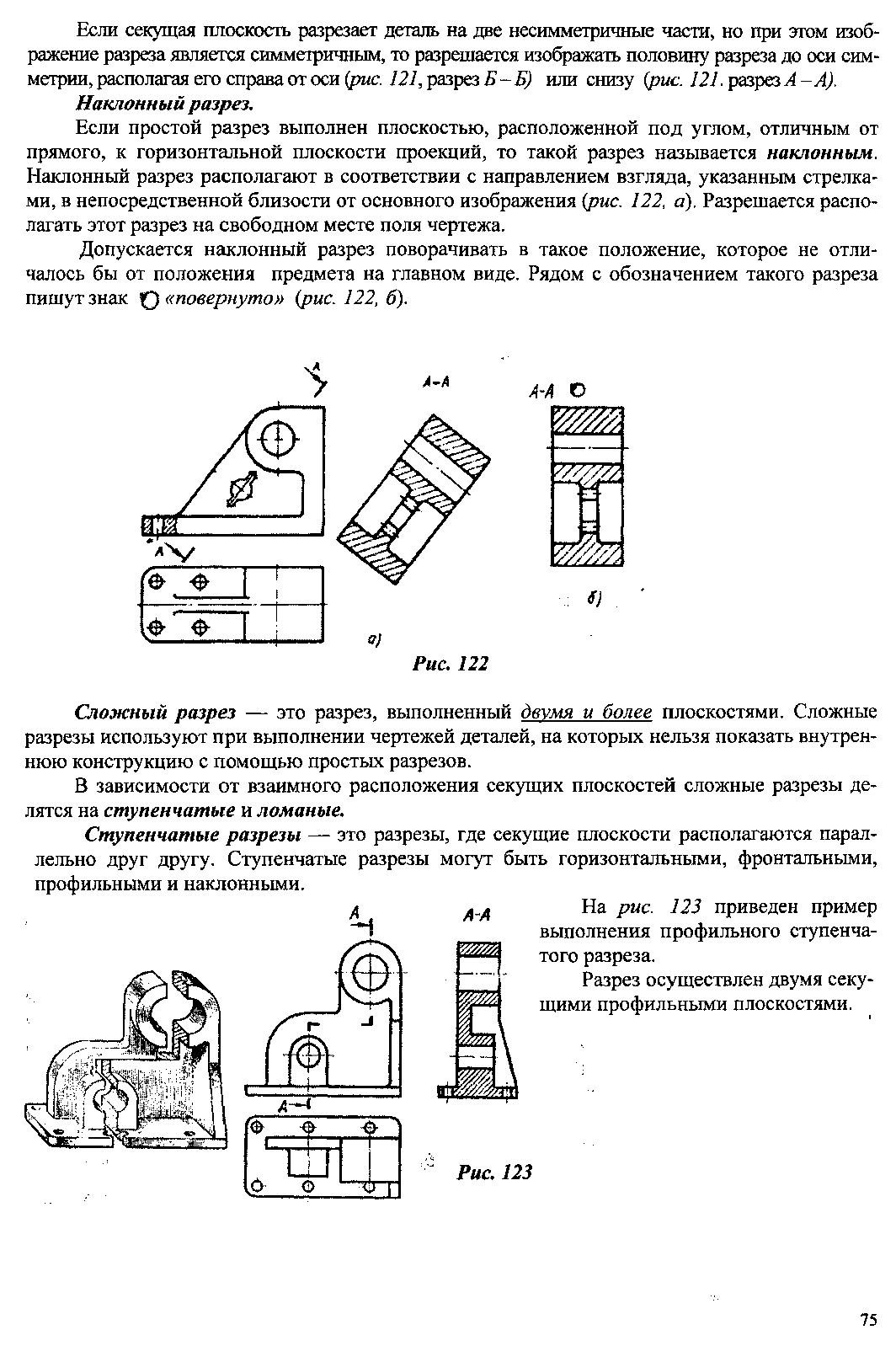 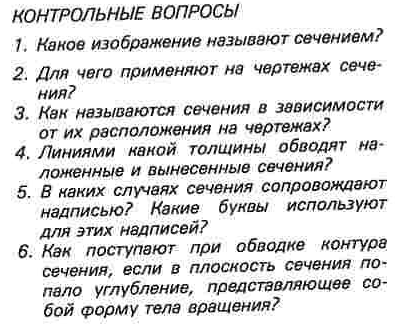 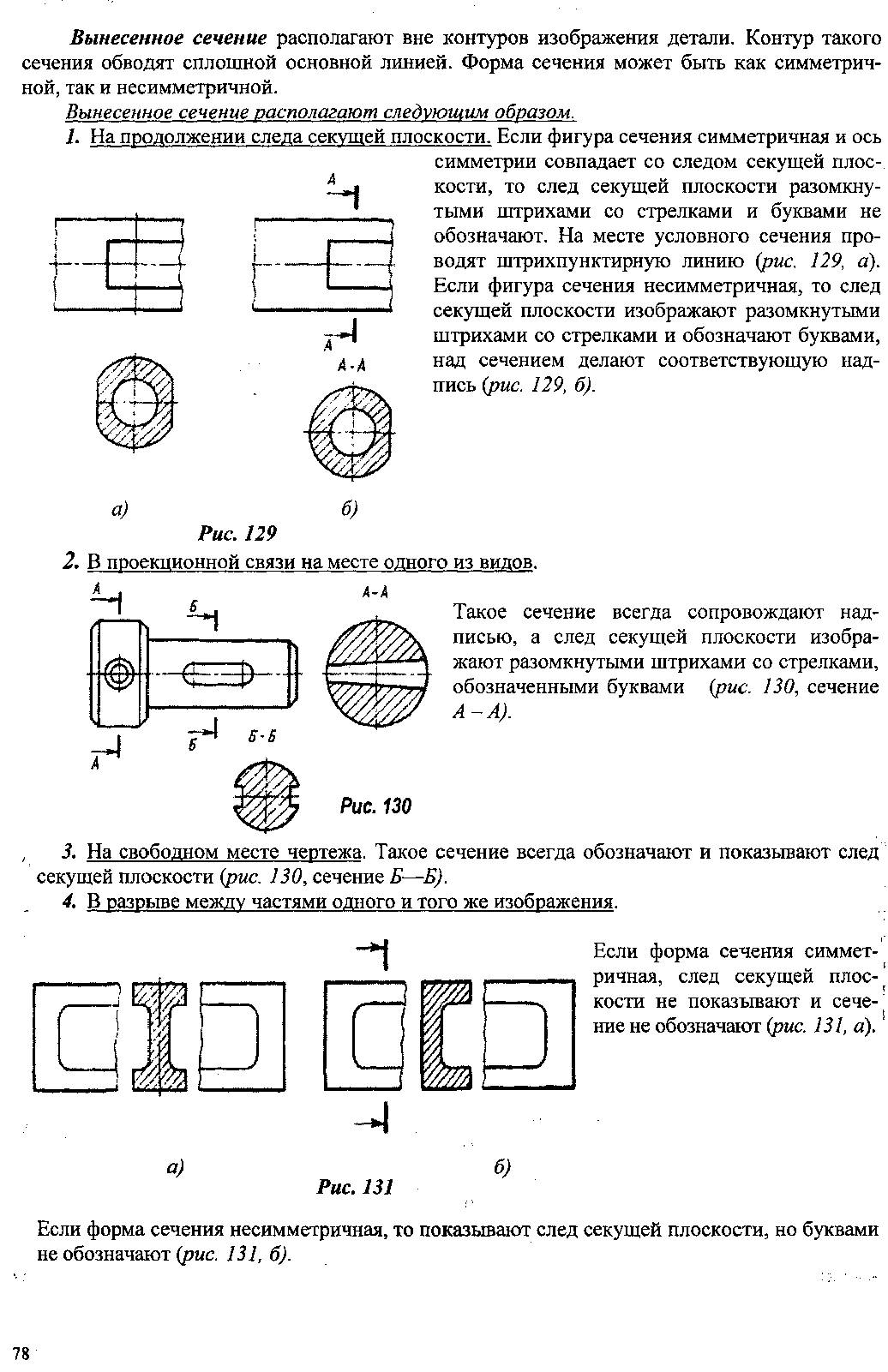 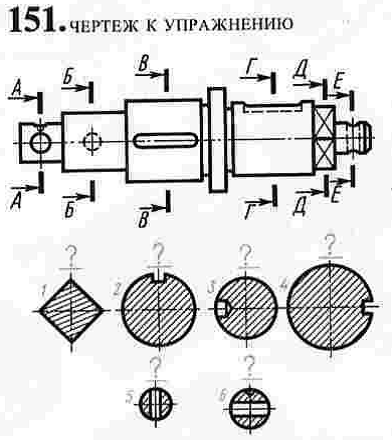 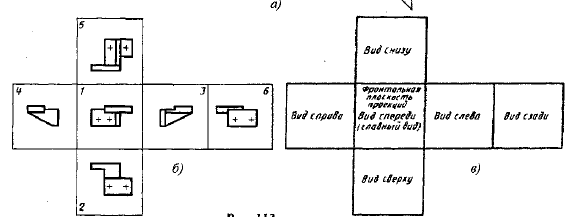 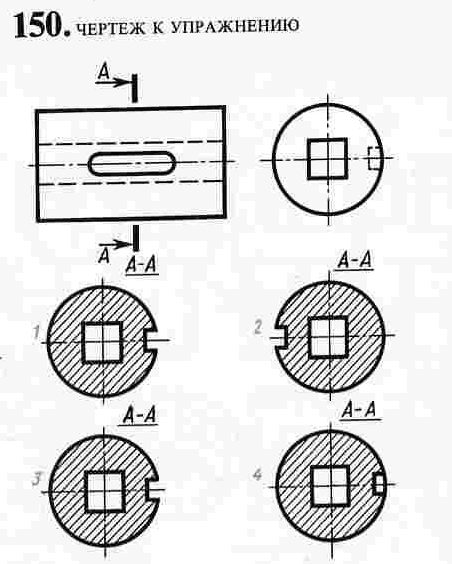 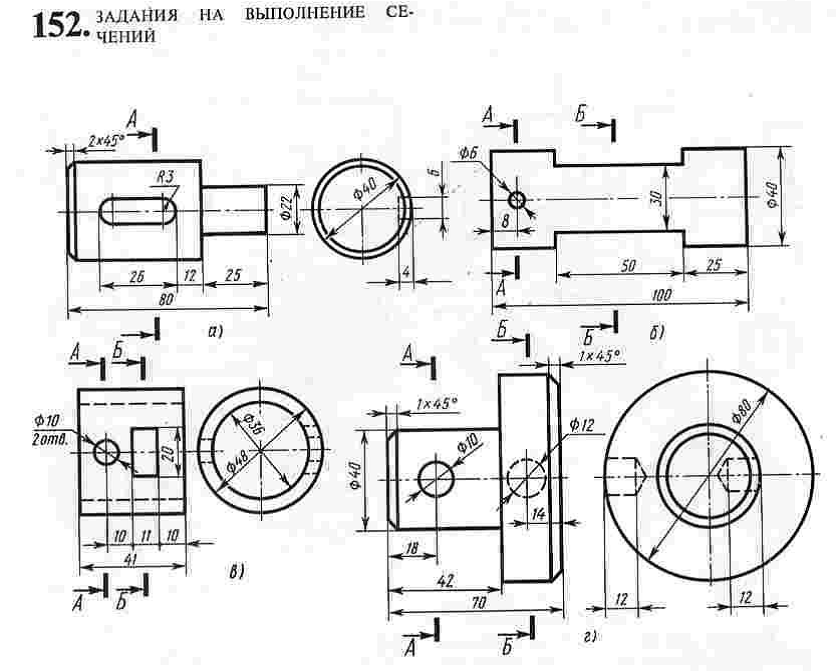 